6. února 2017Podívejte se na infografiku o nabývání občanství v EUČlenské země Evropské unie poskytly v roce 2014 státní občanství 784 753 cizincům. Nejvíce občanství udělilo Španělsko, Itálie a Spojené království. Nejméně naopak Litva, Malta a Slovensko. Česko bylo na 15. pozici. ČSÚ tato data představuje v nové interaktivní infografice Eurostatu. Podle mezinárodních dat udělily unijní státy nejvíce státních občanství Maročanům, a to celkem 92 699. Následovali Albánci a Turci. České státní občanství nejčastěji nabývali Ukrajinci, Rusové a Vietnamci.Z infografiky dále vyplývá, které státy jsou hlavními poskytovateli občanství pro žadatele konkrétních zemí. „Česko je až třetí v pořadí mezi zeměmi, které udělují nejvíce občanství cizincům z Ukrajiny. Před námi je ještě Německo a Portugalsko,“ uvádí Daniel Chytil, vedoucí oddělení pracovních sil, migrace a rovných příležitostí ČSÚ. Novou infografiku si můžete proklikat zde: https://www.czso.cz/csu/czso/nabyvani-obcanstvi-v-zemich-eu-28. 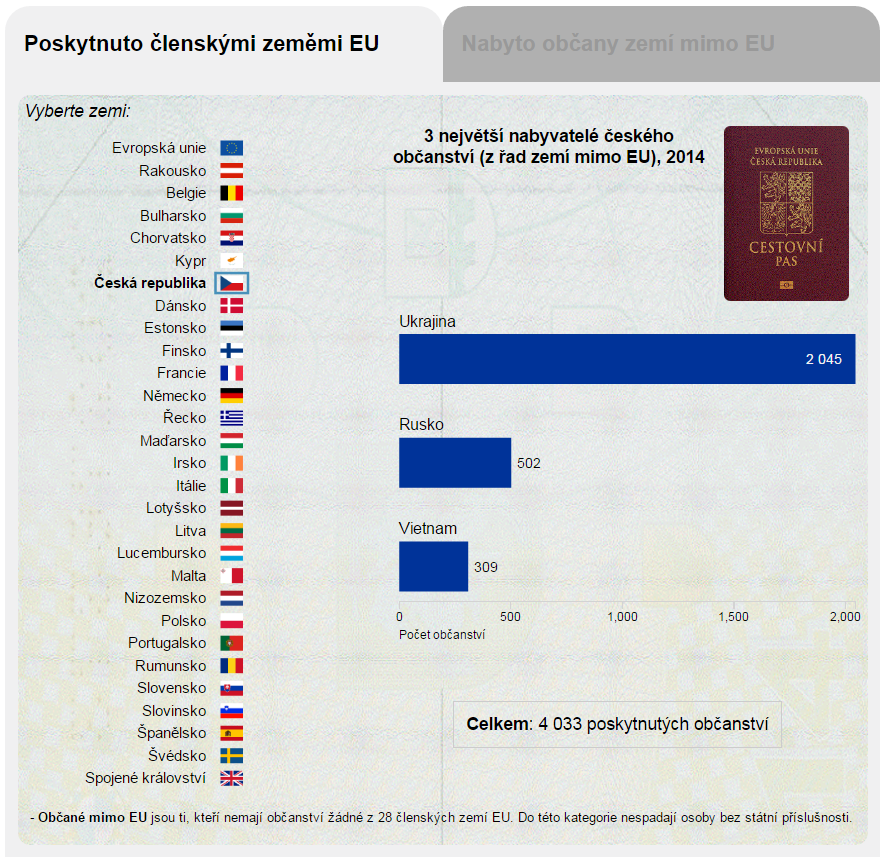 KontaktyPetra Báčovátisková mluvčí ČSÚT 274 052 017   |   M 778 727 232E petra.bacova@czso.cz   |   Twitter @statistickyurad